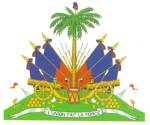 République d’HaïtiMINISTÈRE DE L’EDUCATION NATIONALE ET DE LA FORMATION PROFESSIONNELLE (MENFP)POUR UNE EDUCATION DE QUALITE EN HAÏTI (PEQH)AVIS DE RECRUTEMENTCONSULTANT EN APPUI AUX DIRECTIONS DÉPARTEMENTALES D’EDUCATION (DDE)Date limite de soumission des dossiers de candidatureest fixée au 15 avril 2017Le Gouvernement de la République d’Haïti a reçu un Don de la Banque Mondiale en novembre 2016 pour le financement d’un projet « Pour une Education de Qualité en Haïti (PEQH)» qui sera déployé dans les quatre (4) départements du Grand Sud, à savoir : la Grand ’Anse, le Sud, les Nippes et le Sud-Est. Le Ministère de l’Education Nationale et de la Formation Professionnelle (MENFP) est en charge de sa mise en œuvre. Dans le cadre de ce projet, les Directions Départementales de l’Education (DDE) incluant les Bureaux de District Scolaire (BDS) et les Bureaux d’Inspection de Zone (BIZ) vont jouer un rôle très actif dans l’encadrement et le suivi des écoles. Le projet prévoit un ensemble d’activités visant à renforcer la capacité institutionnelle des quatre (4) Directions Départementales d’Education concernées. Ainsi, le MENFP a l’intention d’utiliser une partie des fonds du projet pour le recrutement d’un Consultant pour chacun des quatre (4) départements en vue d’appuyer les DDE.Le profil des candidats recherchés : Avoir au moins un diplôme de deuxième cycle universitaire ou l’équivalent en sciences humaines, sociales, ou autres pertinentes ;Une formation en Gestion de projets d’éducation constitue un atout.Avoir un minimum de cinq (5) ans d’expérience dans la gestion/gouvernance de système d’éducation, la politique d’éducation ou la gestion des projets d’éducation. Avoir une bonne connaissance du système éducatif haïtien et plus précisément de l’enseignement fondamental.Avoir une excellente maitrise du français et du créole (parlé et écrit). Le MENFP invite d’ores et déjà les consultants éligibles à soumettre leurs dossiers de candidature pour la fourniture de services. Les consultants intéressés doivent soumettre toutes les informations nécessaires démontrant qu’ils sont compétents pour fournir lesdits services.Les consultants seront sélectionnés dans les conditions prévues par la Banque Mondiale : Directives Emploi de Consultant pour les Emprunteurs de la Banque Mondiale (version mise à jour octobre 2006), Section V Sélection de Consultants Individuels qui est ouverte à tous les soumissionnaires éligibles dans les conditions décrites par lesdites Directives que vous trouverez sur le site suivant : www.worldbank.org/procure  Les consultants intéressés peuvent obtenir les Termes de Référence (TDR) en adressant une demande à l’adresse électronique suivante : infomarches_EPT@menfp.gouv.ht Tout dossier de candidature doit contenir les documents suivants : Curriculum Vitae, copie des diplômes et attestations obtenus, deux (2) lettres de référence et une (1) lettre de motivation et déposé à l’adresse de la Direction Départementale de l’Education (DDE) avant 15 avril 2017 jusqu’à 4 h P.M.N.B Veuillez inclure des informations suffisamment précises sur l’enveloppe pour permettre au Projet de contacter le candidat éventuellement retenu.Identifier la Direction Départementale de l’Education (DDE) Attn: [du Directeur de la DDE]De : [Nom du Candidat]Titre du poste : [Consultant en appui aux Directions Départementales][Indiquer l’adresse postale complète, nom de la commune et du département]Tel: [Indiquer le numéro de téléphone]E-mail: [Indiquer e-mail optionnel]Norbert STIMPHILCoordonnateur Général du Projet